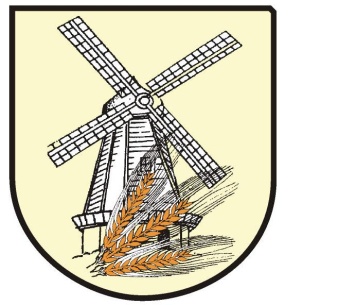 Analiza stanu gospodarki odpadami komunalnymi na terenie Gminy Płońsk za 2013 r. Płońsk, dnia 15 maja 2014 r.WstępZgodnie z art. 3 ust. 2 pkt 10 ustawy z dnia 13 września 1996 r. o utrzymaniu czystości 
i porządku w gminach jednym z zadań Gminy jest dokonanie corocznej analizy stanu gospodarki odpadami komunalnymi, w celu weryfikacji możliwości technicznych 
i organizacyjnych Gminy w zakresie gospodarowania odpadami komunalnymi.Zagadnienia ogólneW okresie od 01.01.2013 r. do 30.06.2013 r. odbiór odpadów komunalnych na terenieGminy Płońsk odbywał się na podstawie zawartych umów o świadczenie usług zadania realizowane były przez:Przedsiębiorstwo Gospodarki Komunalnej w Płońsku sp. z o.o.Od 01.07.2013 r. zgodnie z ustawą o utrzymaniu czystości i porządku w gminachodbiór odpadów komunalnych i ich zagospodarowanie od właścicieli nieruchomości zamieszkałych realizowane było przez Przedsiębiorstwo Gospodarki Komunalnej 
w Płońsku sp. z o.o. Firma została wybrana w trybie przetargu nieograniczonego. Umowa została zawarta na rok tj. od 01.07.2013 r. do 30.06.2014 r.W ramach świadczonej opłaty właściciele nieruchomości dodatkowo mogą samodzielnie oddać do PSZOK – u przy ul. Żołnierzy Wyklętych w Płońsku (obok restauracji McDonald's) segregowane odpady komunalne.III. Ocena możliwości technicznych i organizacyjnych Gminy w zakresiegospodarowania odpadami komunalnymi1. Możliwość przetwarzania zmieszanych odpadów komunalnych, odpadów zielonych oraz pozostałości z sortowania odpadów komunalnych przeznaczonych do składowania.Na terenie Gminy Płońsk jest możliwość przetwarzania odpadów komunalnych. Wszystkie odpady zgodnie z zawartą umową przekazywane były do Regionalnej Instalacji Przetwarzania Odpadów Komunalnych funkcjonującej w ramach Zakładu Zagospodarowania Odpadów 
w Poświętnem gmina Płońsk.2. Potrzeby inwestycyjne związane z gospodarowaniem odpadami komunalnymi.W 2013 r. nie realizowano żadnych zadań  inwestycyjnych związanych 
z gospodarowaniem odpadami komunalnymi.Liczba mieszkańców.liczba mieszkańców zameldowanych na dzień 31.12.2013 r. – 7 610 osób,na dzień 31.12.2013 r. systemem objęto 7020 mieszkańców, zebrano 2107 deklaracji, z czego na odpady zmieszane 944 deklaracje, a na selektywne 1160 oraz 3  ze wspólnot mieszkaniowych,w stosunku do 3 właścicieli nieruchomości zamieszkałych, wystawiono decyzje określające wysokość opłaty za gospodarowanie odpadami komunalnymi.4.  Ilość odpadów komunalnych wytworzonych na terenie Gminy.Ilość odpadów komunalnych podana w niniejszej analizie sporządzona jest na podstawie sprawozdań otrzymanych za 2013 rok od firm zajmujących się wywozem odpadów komunalnych z terenu gminy Płońsk:łączna masa odebranych odpadów komunalnych zmieszanych o kodzie 20 03 01 – 
778,9 Mg - poddanych składowaniu – 5,5 Mg- poddanych innym niż składowanie procesom przetwarzania – 773,4 Mgmasa odpadów wielkogabarytowych o kodzie 20 03 07 – 19,8 Mgłączna masa odpadów komunalnych ulegających biodegradacji nieprzekazanych do składowania na składowiska odpadów – 18,7 Mg łączna masa odpadów komunalnych: papier, metal, tworzywo sztuczne i szkło- odebranych z terenu gminy Płońsk – 85,5 Mg- masa odpadów poddana recyklingowi – 85,5 MgOsiągnięte poziomy recyklingu w gminie Płońsk w 2013 r.Poziom ograniczenia masy odpadów komunalnych ulegających biodegradacji: 29%Poziom recyklingu, przygotowania do ponownego użycia i odzysku innymi metodami innych niż niebezpieczne odpadów budowlanych i rozbiórkowych: 100%Poziom recyklingu przygotowanie do ponownego użycia następujących frakcji odpadów komunalnych: papieru, szkła, metali, tworzyw sztucznych: 11,6%Powyższe poziomy mieszczą się w dopuszczalnych poziomach opublikowanych 
w rozporządzeniach Ministra Środowiska.IV. Opłaty z tytułu gospodarowania odpadami komunalnymi w okresie od01.07.2013 r. do 31.12.2013 r.Wpływy z tytułu opłat za gospodarowanie odpadami komunalnymi:	       328 813, 90 zł   Zaległości na dzień 31.12.2013 r. 	         28 866, 40 zł     Nadpłaty na dzień 31.12.2013 r.	           2 279, 90 złNależności z tytułu opłat za gospodarowanie odpadami komunalnymi:     355 400, 40 złV. Koszty obsługi systemu w okresie od 01.07.2013 r. do 31.12.2013 r.:1. Odbiór i zagospodarowanie odpadów komunalnych:			    345 000, 00 zł2. Koszty administracyjne: 							      44 737, 36 złw tym:- wynagrodzenie pracowników (2 pracowników)- szkolenia pracowników- program komputerowy- prowizja z tytułu inkasa- przesyłki pocztowe- literatura fachowa- zestaw komputerowy- koszty eksploatacyjne (materiały biurowe, tonery, akcesoria komputerowe, obsługa prawna, inne).